Reconciliation Instructions for Drive/TrafficWebsite and Resources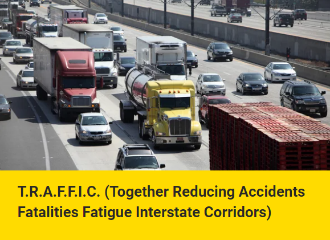 	Go to the special projects page on Coverlab: https://coverlab.org/special-projects/	Optionally watch the reconciliation video at the bottom of the page. 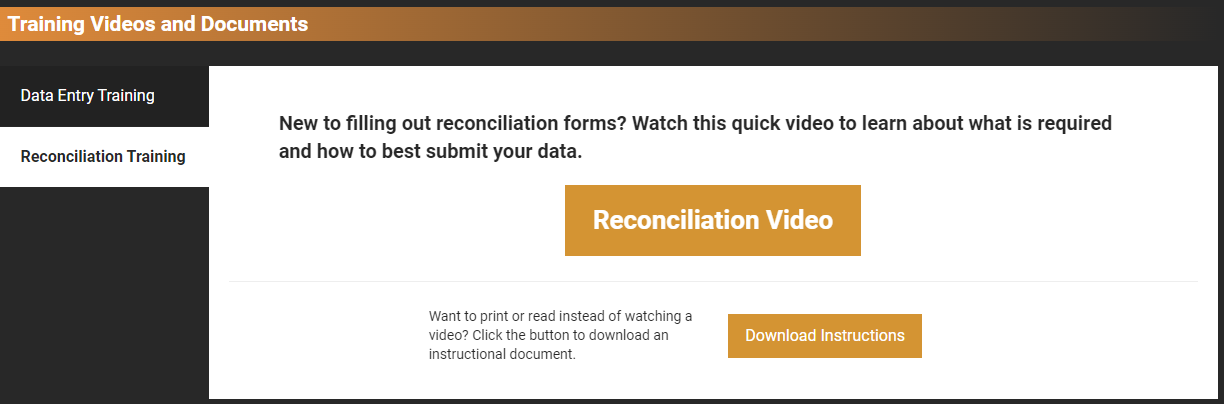 	Hover over the image of a special project to access the Reconciliation button. Then click Reconciliation.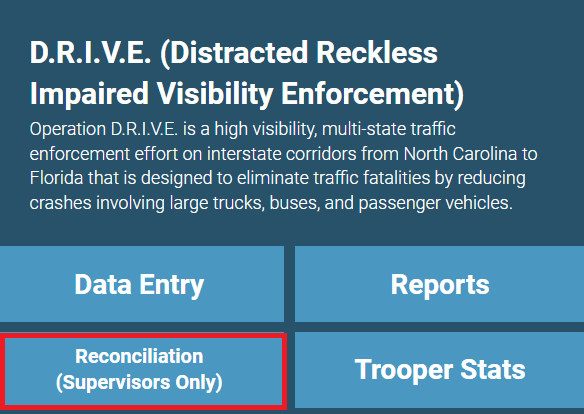 	You will be prompted for a username and password. The username is troopsupervisor and the password is Coverlab_SOPs2023.Reconciliation Process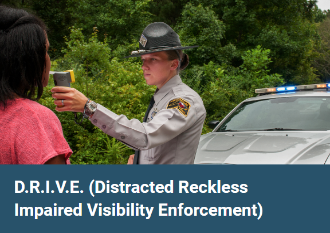 	Select your Troop.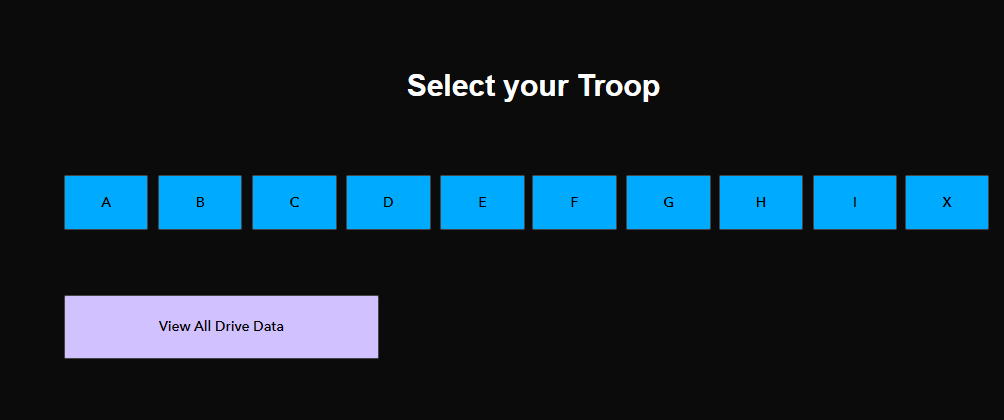 	Enter the name of the Trooper that is scheduled for an SOP shift. Troop should already be calculated.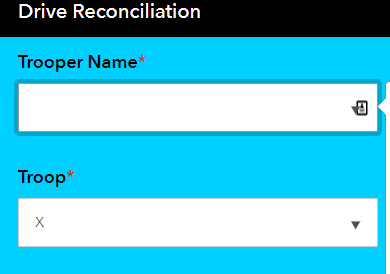 	Enter the District, Wave (if the project is Drive), Date Worked, and Hours Worked. Then click ‘Submit’. Note: If the project is Drive, Date worked will appear once the Wave is selected.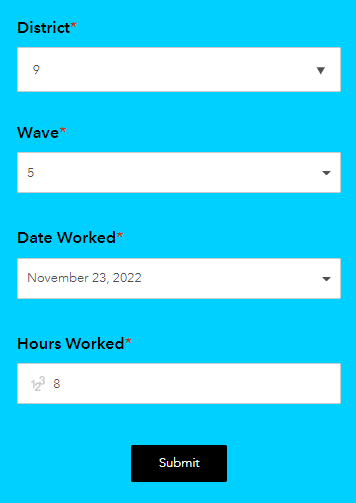 	To view the data in the table, click the arrows in the upper right corner to refresh the data.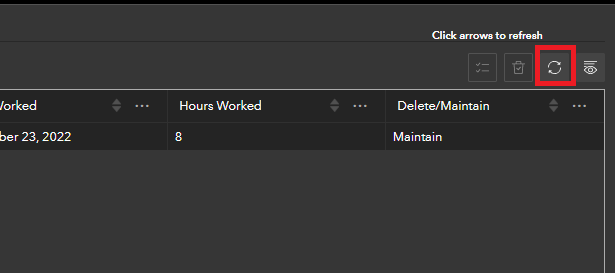 	To delete a row, double-click the ‘Maintain’ text and choose ‘Delete’ from the drop-down.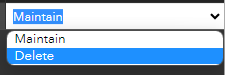 Help and Technical Issues	For technical assistance, email help@coverlab.org or call 919-515-8587. 